IUPA
Departamento de Arte DramáticoCronograma de exámenes finales de Diciembre 2022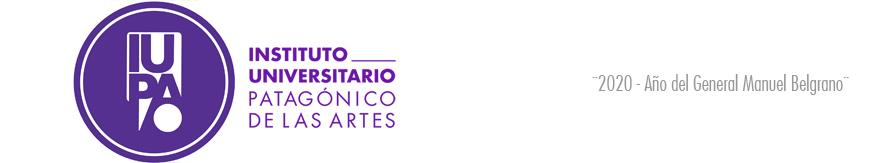 DEPARTAMENTO DE ARTE DRAMÁTICO           EXÁMENES FINALES FEBRERO 2023NIVEL UNIVERSITARIOMATERIAFECHAHORA MODALIDADAULATRIBUNALTécnica y entrenamiento corporal I27/28:00Presencial52Gomez Murillas, Carfagnini, Calicchia (Barrera)Técnica y entrenamiento corporal II27/29:00Presencial52Gomez Murillas, Carfagnini, Calicchia (Barrera)Actuación I27/212:00Presencial52Barrera, Fanello, Azar (Gómez Murillas)Historia del teatro I28/28:00Presencial52Blanca, Nosenzo, Vescovi (Arias)Actuación II28/29:00Presencial52Krahulec, Rolón, Azar (Carfagnini)Lenguaje musical I28/212:00Presencial52Catalán, Moya, Cifuentes (Arias)Lenguaje musical II28/213:00Presencial52Catalán, Moya, Arias (Cifuentes)Técnica y entrenamiento corporal III1/311:00Presencial4Carfagnini, Gómez Murillas, Calicchia (Azar)Técnica y entrenamiento corporal IV1/312:00Presencial4Carfagnini, Gómez Murillas, Calicchia (Azar)Historia del teatro II2/38:00Presencial52Blanca, Nosenzo, Vescovi (Rolón)Análisis de texto2/39:00Presencial52Nosenzo,Blanca, Quintana (Mañueco)Actuación III2/314:00Presencial52Azar, Fanello, Barrera (Rolón)Actuación IV2/316:00Presencial52Fanello, Azar, Barrera (Rolón)Educación vocal III2/318:00Presencial52Encina, Cifuentes, Arias (Azar)Didáctica3/38:00Presencial52Véscovi, Carfagnini, Mañueco (Arias)Historia del teatro III3/39:00Presencial52Fanello, Vescovi, Blanca (Azar)Educación Vocal I3/311:00Presencial52Cifuentes, Arias, Catalán(Moya)Educación Vocal II3/312:00Presencial52Cifuentes, Arias, Moya (Catalán)Taller de práctica docente I6/39:00Presencial52Véscovi, Blanca, Arias (Mañueco)Taller de práctica docente II6/310:00Presencial52Véscovi, Blanca, Arias (Mañueco)Historia del teatro argentino y latinoamericano6/312:00Presencial52Véscovi, Rolón, Blanca (Fanello)Puesta en escena7/310:00Presencial52Rolón, Carfagnini, Gómez Murillas (Calicchia)Plástica escénica7/318:00 Presencial52Mañueco, Calicchia, Véscovi (Encina)Teatro de títeres8/39:00Presencial52Quintana, Mañueco, Ocuart (Arias)Historia del teatro IV8/311:00Presencial52Vescovi, Quintana, Blanca (Nosenzo) Dramaturgia I 8/312:00Presencial52Fanello, Vescovi, Mañueco (Nosenzo)Dramaturgia II8/313:00Presencial52Fanello, Vescovi, Mañueco (Nosenzo)Residencia9/39:00Presencial52Mañueco, Arias, Carfagnini (Vescovi)Taller de Trabajo Final9/311:00Presencial52Azar, Carfagnini, Gomez Murillas (Calicchia)